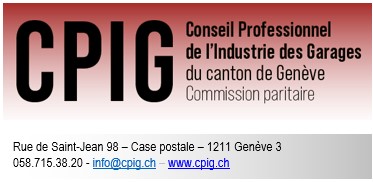 	Genève, le 16 décembre 2021Contribution professionnelle 2021Questionnaire de fin d’année : Période du 01.01.2021 au 31.12.2021Madame, Monsieur,Conformément à l’art. 21 de la Convention collective de travail pour les travailleurs de l’industrie des garages du canton de Genève (ci-après CCT), le Conseil Professionnel de l’Industrie des Garages (ci-après CPIG) est l’organe compétent pour percevoir la contribution professionnelle liée aux frais d’exécution.Nous vous rappelons que les taux de cette contribution professionnelle sont fixés à :Pour la part employé	:	0,20% du salaire brut soumis à l’AVS (retenue à chaque paye par l’employeur).Pour la part employeur	:	0,14% des salaires bruts soumis à l’AVS (masse salariale totale brute).A cet effet, nous vous saurions gré de bien vouloir nous déclarer votre masse salariale brute AVS relative à la période du 01.01.2021 au 31.12.2021. Ces indications nous permettront de procéder au calcul et à la facturation de la contribution professionnelle 2021.Pour faciliter le recueil des informations, nous vous laissons le soin de nous retourner dûment complété et signé le questionnaire de fin d’année 2021 ou d’utiliser la version informatique qui est disponible sur notre site internet https://www.cpig.ch/circulairesetdocuments .Nous vous remercions de bien vouloir nous transmettre ce document, par courrier ou directement par mail à l’adresse suivante : info@cpig.ch, d’ici au :31 JANVIER 2022Toutes les rubriques du questionnaire doivent être remplies. Le retour du questionnaire est obligatoire, même si vous n’avez pas eu d’activité ou que vous ne prévoyez pas d’engager du personnel durant l’année 2022.Le Secrétariat de la Commission paritaire traitera ces données de manière confidentielle et reste à votre disposition pour tout complément d’information.En vous remerciant par avance pour votre collaboration et dans l’attente de votre envoi, nous vous prions d’agréer, Madame, Monsieur, nos salutations distinguées.Pour la commission paritaire La Secrétaire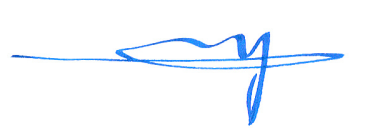 Giovanna LEMBOAnnexes : -	Questionnaire de fin d’année 2021 - entrepriseQuestionnaire de fin d’année 2021 – employéCodes des professions & types de suspension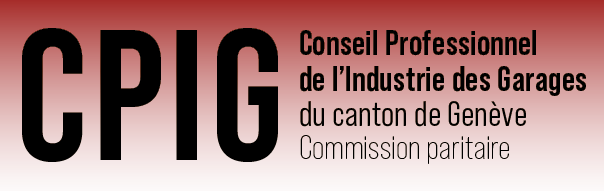 	<CodeSociété>	<NomSociété>	<CodeSociété>	<NomSociété>A retourner pour le 31.01.2022A retourner pour le 31.01.2022CONFIDENTIELCONFIDENTIELCONFIDENTIELQuestionnaire de fin d'année 2021EntrepriseQuestionnaire de fin d'année 2021EntrepriseQuestionnaire de fin d'année 2021EntrepriseQuestionnaire de fin d'année 2021EntrepriseQuestionnaire de fin d'année 2021EntrepriseQuestionnaire de fin d'année 2021EntrepriseQuestionnaire de fin d'année 2021EntrepriseQuestionnaire de fin d'année 2021EntrepriseEntrepriseLibelléDonnées actuellesDonnées actuellesModificationsModificationsModificationsModificationsModificationsNomAdresse / Case PostaleNPA / LocalitéTéléphoneEmailSecteur d'activité Personne de contactLibelléDonnées actuellesDonnées actuellesModificationsModificationsModificationsModificationsModificationsTitreNomPrénomTéléphoneEmailDonnées comptablesLibelléDonnées actuellesDonnées actuellesModificationsModificationsModificationsModificationsModificationsNomAdresse / Case PostaleNPA / LocalitéBanque / PosteIBAN***************************************************************************************************************************************************************************************************************Masse salariale 2021 de janvier  à décembre 2021 de janvier  à décembre 2021 de janvier  à décembre 2021LibelléLibelléPériodePériodeMontantMontantMontantMontantMasse salariale effective 2021Masse salariale effective 2021Nombre d'employés déclarés en 2021Nombre d'employés déclarés en 2021***************************************************************************************************************************************************************************************************************Masse salariale 2022 pour toute l’année pour toute l’année pour toute l’annéeLibelléLibelléMontantMontantMasse salariale estimée 2022Masse salariale estimée 2022L'entreprise certifie que ces informations sont exactes:L'entreprise certifie que ces informations sont exactes:L'entreprise certifie que ces informations sont exactes:Date:Signature et timbre de l'entreprise:Signature et timbre de l'entreprise:Signature et timbre de l'entreprise:Signature et timbre de l'entreprise:Signature et timbre de l'entreprise:Signature et timbre de l'entreprise:Signature et timbre de l'entreprise:CONFIDENTIELQuestionnaire de fin d'année 2021Employé(1 page par employé)Questionnaire de fin d'année 2021Employé(1 page par employé)Questionnaire de fin d'année 2021Employé(1 page par employé)Questionnaire de fin d'année 2021Employé(1 page par employé)Questionnaire de fin d'année 2021Employé(1 page par employé)Questionnaire de fin d'année 2021Employé(1 page par employé)EmployéLibelléDonnées actuellesDonnées actuellesDonnées actuellesModificationsModificationsNr/AVSNomPrénomDate de naissanceSexeCotisationCode profession 1DébutFinTaux d'occupation (%)Mode de paiement 2Salaire AVS annuel 3Suspension d'activitéSuspension d'activitéType suspension 4DébutFinIndemnisation (%)Indemnisation (%)Montant allocationAnnexe A – ProfessionsAnnexe A – ProfessionsAnnexe A – ProfessionsCodeDescriptionCodeDescription100Personnel d’atelier avec Brevet fédéral500Personnel d’atelier non qualifié200Mécatronicien avec CFC 600Gestionnaire du commerce de détail avec CFC300Mécanicien avec CFC700Assistant du commerce de détail avec AFP400Assistant mécanicien avec AFP800Personnel de magasin non qualifiéAnnexe B – Types de suspensionAnnexe B – Types de suspensionAnnexe B – Types de suspensionCodeDescriptionCodeDescription0011Assurance maladie0013Assurance militaire (APG)0012Assurance chômage0014Assurance accident